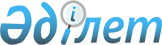 Об утверждении Правил управления бесхозяйными отходами, признанными решением суда поступившими в коммунальную собственность
					
			Утративший силу
			
			
		
					Решение маслихата Костанайского района Костанайской области от 30 ноября 2017 года № 194. Зарегистрировано Департаментом юстиции Костанайской области 20 декабря 2017 года № 7401. Утратило силу решением маслихата Костанайского района Костанайской области от 1 сентября 2021 года № 89
      Сноска. Утратило силу решением маслихата Костанайского района Костанайской области от 01.09.2021 № 89 (вводится в действие по истечении десяти календарных дней после дня его первого официального опубликования).
      В соответствии с подпунктом 3) статьи 19-1 Экологического кодекса Республики Казахстан от 9 января 2007 года, статьей 6 Закона Республики Казахстан от 23 января 2001 года "О местном государственном управлении и самоуправлении в Республике Казахстан", Костанайский районный маслихат РЕШИЛ:
      1. Утвердить прилагаемые Правила управления бесхозяйными отходами, признанными решением суда поступившими в коммунальную собственность.
      2. Настоящее решение вводится в действие по истечении десяти календарных дней после дня его первого официального опубликования.
      "СОГЛАСОВАНО"
      Руководитель государственного учреждения
      "Отдел жилищно-коммунального хозяйства,
      пассажирского транспорта и автомобильных
      дорог" акимата Костанайского района
      _______________ А. Касимов
      "30" ноября 2017 года Правила управления бесхозяйными отходами, признанными решением суда, поступившими в коммунальную собственность 1. Общие положения
      1. Настоящие Правила управления бесхозяйными отходами, признанными решением суда, поступившими в коммунальную собственность (далее - Правила), разработаны в соответствии с Экологическим кодексом Республики Казахстан от 9 января 2007 года и определяют порядок управления бесхозяйными отходами, признанными решением суда, поступившими в коммунальную собственность (далее - бесхозяйные отходы).
      2. Передача бесхозяйных отходов в коммунальную собственность осуществляется на основании судебного решения. 
      3. Управление бесхозяйными отходами осуществляется акиматом Костанайского района (далее - местный исполнительный орган). 
      4. Для целей управления бесхозяйными отходами местным исполнительным органом создается комиссия (далее - Комиссия). 
      Органом по организации работ по управлению бесхозяйными отходами определяется государственное учреждение "Отдел жилищно-коммунального хозяйства, пассажирского транспорта и автомобильных дорог" акимата Костанайского района уполномоченный на осуществление функций в сфере коммунального хозяйства и финансируемый из соответствующего местного бюджета. 
      5. Управление бесхозяйными отходами - это деятельность по оценке, учету, дальнейшему использованию, реализации, утилизации и удалению бесхозяйных отходов.  2. Порядок управления бесхозяйными отходами, признанными решением суда поступившими в коммунальную собственность
      6. Учет, хранение, оценка, дальнейшее использование бесхозяйных отходов осуществляется в соответствии с постановлением Правительства Республики Казахстан от 26 июля 2002 года № 833 "Некоторые вопросы учета, хранения, оценки и дальнейшего использования имущества, обращенного (поступившего) в собственность государства по отдельным основаниям".
      7. Организация работы по безопасной утилизации и удалению невостребованных бесхозяйных отходов осуществляется местным исполнительным органом с учетом рекомендаций Комиссии в соответствии с требованиями экологического законодательства Республики Казахстан за счет средств местного бюджета. 
      8. Выбор поставщика услуг по утилизации и удалению бесхозяйных отходов осуществляется в соответствии с законодательством Республики Казахстан о государственных закупках.
      9. Рекультивация территорий, на которых были размещены бесхозяйные отходы, после реализации, утилизации, удаления бесхозяйных отходов производится в соответствии с требованиями земельного законодательства Республики Казахстан. 3. Заключительные положения
      10. В процессе обращения с бесхозяйными отходами соблюдаются требования, предусмотренные экологическим законодательством Республики Казахстан.
					© 2012. РГП на ПХВ «Институт законодательства и правовой информации Республики Казахстан» Министерства юстиции Республики Казахстан
				
      Председатель внеочередной сессии

      Костанайского районного маслихата

С. Есментаев

      Секретарь Костанайского районного маслихата

Б. Копжасаров
Утверждены
решением маслихата 
от 30 ноября 2017 года № 194